老舊水門抽水站機組汰舊改建成果案件名稱臺南市北門2號、3號水門改善工程核定經費(千元)市預算:723萬計畫緣起北門2號、3號水門皆為手動式吊門機。閘門土建結構損壞嚴重，有鋼筋裸露，防潮功能不佳，亟待更新，以確保水門防潮功能。工程介紹辦理2座閘門結構體、5組吊門機及5組門扇。施工範圍北門區2號及3號水門施工期程開工：109年1月1日、完工：109年7月8日計畫效益水門更新後將可改善水門防潮功能，保護北門三光里地區民眾安全。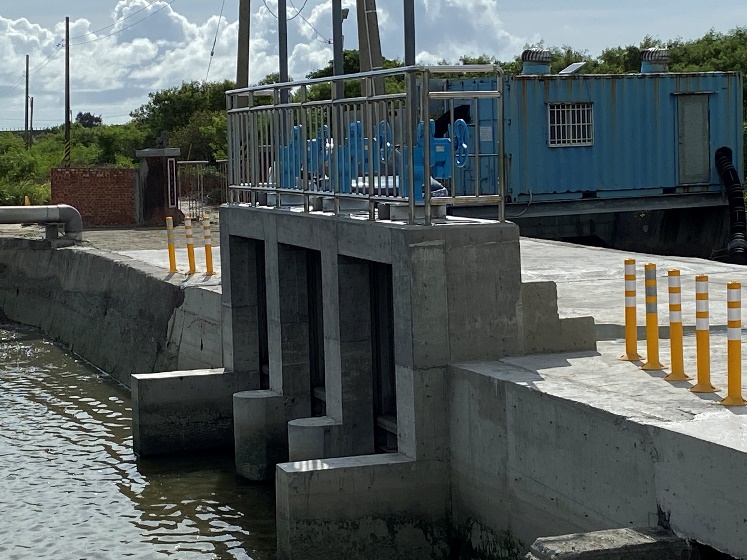 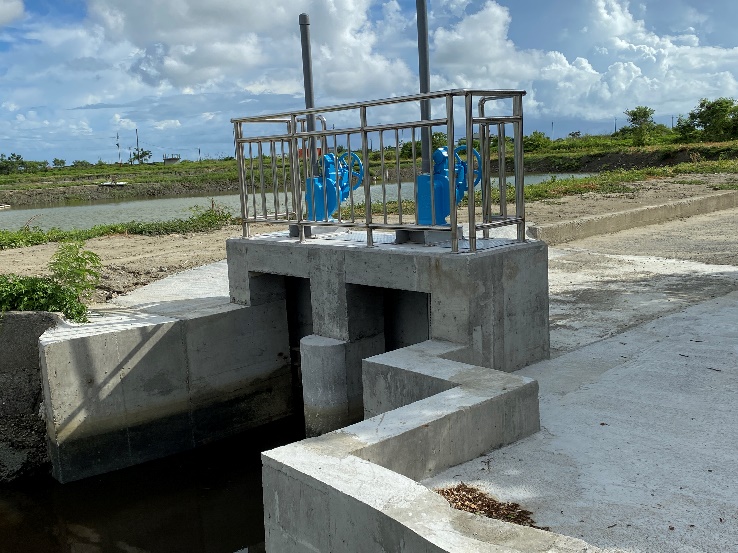 北門2號改善後水門北門3號改善後水門